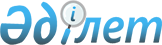 О внесении изменений в решение Аксуского районного маслихата от 29 декабря 2020 года № 72-313 "О бюджете Аксуского района на 2021-2023 годы"Решение Аксуского районного маслихата Алматинской области от 17 августа 2021 года № 10-40. Зарегистрировано в Министерстве юстиции Республики Казахстан 24 августа 2021 года № 24096
       Аксуский районный маслихат РЕШИЛ:
      1. Внести в решение Аксуского районного маслихата "О бюджете Аксуского района на 2021-2023 годы" от 29 декабря 2020 года № 72-313 (зарегистрировано в Реестре государственной регистрации нормативных правовых актов под № 5847) следующие изменения:
      пункт 1 указанного решения изложить в новой редакции:
       "1. Утвердить районный бюджет на 2021-2023 годы согласно приложениям 1, 2, 3 к настоящему решению соответственно, в том числе на 2021 год в следующих объемах:
      1) доходы 8 334 781 тысяча тенге, в том числе:
      налоговые поступления 391 010 тысяч тенге;
      неналоговые поступления 73 251 тысяча тенге;
      поступления от продажи основного капитала 10 500 тысяч тенге;
      поступления трансфертов 7 860 020 тысяч тенге;
      2) затраты 8 514 079 тысяч тенге;
      3) чистое бюджетное кредитование 94 194 тысячи тенге, в том числе:
      бюджетные кредиты 131 266 тысяч тенге;
      погашение бюджетных кредитов 37 072 тысячи тенге; 
      4) сальдо по операциям с финансовыми активами 0 тенге, в том числе: 
      приобретение финансовых активов 0 тенге;
      поступления от продажи финансовых активов государства 0 тенге;
      5) дефицит (профицит) бюджета (-) 273 492 тысячи тенге;
      6) финансирование дефицита (использование профицита) бюджета 273 492 тысячи тенге, в том числе:
      поступление займов 131 266 тысяч тенге;
      погашение займов 38 489 тысяч тенге;
      используемые остатки бюджетных средств 180 715 тысяч тенге.".
      2. Приложение 1 к указанному решению изложить в новой редакции согласно приложению к настоящему решению.
      3. Настоящее решение вводится в действие с 1 января 2021 года. Районный бюджет на 2021 год
					© 2012. РГП на ПХВ «Институт законодательства и правовой информации Республики Казахстан» Министерства юстиции Республики Казахстан
				
      Секретарь Аксуского районного маслихата

Б. Сулейменов
Приложение к решению Аксуского районного маслихата от 17 августа 2021 года № 10-40Приложения 1 к решению Аксуского районного маслихата от 29 декабря 2020 года № 72-313
Категория
Категория
Категория
Категория
Сумма 

(тысяч тенге)
Класс
Класс
Класс
Сумма 

(тысяч тенге)
Подкласс
Подкласс
Сумма 

(тысяч тенге)
Наименование
Сумма 

(тысяч тенге)
1
2
3
4
5
I. Доходы
8 334 781
1
Налоговые поступления
391 010
01
Подоходный налог
212 980
1
Корпоративный подоходный налог
212 980
04
Hалоги на собственность
167 400
1
Hалоги на имущество
167 400
05
Внутренние налоги на товары, работы и услуги
6 580
2
Акцизы
660
3
Поступления за использование природных и других ресурсов
4 000
4
Сборы за ведение предпринимательской и профессиональной деятельности
1 920
08
Обязательные платежи, взимаемые за совершение юридически значимых действий и (или) выдачу документов уполномоченными на то государственными органами или должностными лицами
4 050
1
Государственная пошлина
4 050
2
Неналоговые поступления
73 251
01
Доходы от государственной собственности
820
5
Доходы от аренды имущества, находящегося в государственной собственности
800
7
Вознаграждения по кредитам, выданным из государственного бюджета
20
06
Прочие неналоговые поступления
72 431
1
Прочие неналоговые поступления
72 431
3
Поступления от продажи основного капитала
10 500
03
Продажа земли и нематериальных активов
10 500
1
Продажа земли
8 500
2
Продажа нематериальных активов
2 000
4
Поступления трансфертов 
7 860 020
01
Трансферты из нижестоящих органов государственного управления
12 699
3
Трансферты из бюджетов городов районного значения, сел, поселков, сельских округов
12 699
02
Трансферты из вышестоящих органов государственного управления
7 847 321
2
Трансферты из областного бюджета
7 847 321
Функциональная группа
Функциональная группа
Функциональная группа
Функциональная группа
Функциональная группа
Сумма

(тысяч тенге)
Функциональная подгруппа
Функциональная подгруппа
Функциональная подгруппа
Функциональная подгруппа
Сумма

(тысяч тенге)
Администратор бюджетных программ
Администратор бюджетных программ
Администратор бюджетных программ
Сумма

(тысяч тенге)
Бюджетная программа
Бюджетная программа
Сумма

(тысяч тенге)
Наименование
Сумма

(тысяч тенге)
1
2
3
4
5
6
 II. Затраты
8 514 079
01
Государственные услуги общего характера
379 121
1
Представительные, исполнительные и другие органы, выполняющие общие функции государственного управления
331 178
112
Аппарат маслихата района (города областного значения)
30 696
001
Услуги по обеспечению деятельности маслихата района (города областного значения)
30 166
003
Капитальные расходы государственного органа 
530
122
Аппарат акима района (города областного значения)
300 482
001
Услуги по обеспечению деятельности акима района (города областного значения)
163 259
003
Капитальные расходы государственного органа 
18 567
113
Целевые текущие трансферты нижестоящим бюджетам
118 656
2
Финансовая деятельность
22 350
452
Отдел финансов района (города областного значения)
22 350
001
Услуги по реализации государственной политики в области исполнения бюджета и управления коммунальной собственностью района (города областного значения)
18 060
003
Проведение оценки имущества в целях налогообложения
1 350
010
Приватизация, управление коммунальным имуществом, постприватизационная деятельность и регулирование споров, связанных с этим
2 940
5
Планирование и статистическая деятельность
25 593
453
Отдел экономики и бюджетного планирования района (города областного значения)
25 593
001
Услуги по реализации государственной политики в области формирования и развития экономической политики, системы государственного планирования
25 063
004
Капитальные расходы государственного органа 
530
02
Оборона
59 190
1
Военные нужды
16 810
122
Аппарат акима района (города областного значения)
16 810
005
Мероприятия в рамках исполнения всеобщей воинской обязанности
16 810
2
Организация работы по чрезвычайным ситуациям
42 380
122
Аппарат акима района (города областного значения)
42 380
006
Предупреждение и ликвидация чрезвычайных ситуаций масштаба района (города областного значения)
22 547
007
Мероприятия по профилактике и тушению степных пожаров районного (городского) масштаба, а также пожаров в населенных пунктах, в которых не созданы органы государственной противопожарной службы
19 833
03
Общественный порядок, безопасность, правовая, судебная, уголовно-исполнительная деятельность
638
9
Прочие услуги в области общественного порядка и безопасности
638
485
Отдел пассажирского транспорта и автомобильных дорог района (города областного значения)
638
021
Обеспечение безопасности дорожного движения в населенных пунктах
638
06
Социальная помощь и социальное обеспечение
1 164 737
1
Социальное обеспечение
486 344
451
Отдел занятости и социальных программ района (города областного значения)
486 344
005
Государственная адресная социальная помощь
486 344
2
Социальная помощь
622 103
451
Отдел занятости и социальных программ района (города областного значения)
622 103
002
Программа занятости
360 052
004
Оказание социальной помощи на приобретение топлива специалистам здравоохранения, образования, социального обеспечения, культуры, спорта и ветеринарии в сельской местности в соответствии с законодательством Республики Казахстан
34 130
006
Оказание жилищной помощи
133
007
Социальная помощь отдельным категориям нуждающихся граждан по решениям местных представительных органов
41 779
010
Материальное обеспечение детей-инвалидов, воспитывающихся и обучающихся на дому
1540
014
Оказание социальной помощи нуждающимся гражданам на дому
84 155
017
Обеспечение нуждающихся инвалидов обязательными гигиеническими средствами и предоставление услуг специалистами жестового языка, индивидуальными помощниками в соответствии с индивидуальной программой реабилитации инвалида
56 743
023
Обеспечение деятельности центров занятости населения
43 571
9
Прочие услуги в области социальной помощи и социального обеспечения
56 290
451
Отдел занятости и социальных программ района (города областного значения)
50 290
001
Услуги по реализации государственной политики на местном уровне в области обеспечения занятости и реализации социальных программ для населения
42 415
011
Оплата услуг по зачислению, выплате и доставке пособий и других социальных выплат
2 824
021
Капитальные расходы государственного органа 
530
050
Обеспечение прав и улучшение качества жизни инвалидов в Республике Казахстан
4 521
487
Отдел жилищно-коммунального хозяйства и жилищной инспекции района (города областного значения)
6 000
094
Предоставление жилищных сертификатов как социальная помощь 
6 000
07
Жилищно-коммунальное хозяйство
2 522 537
1
Жилищное хозяйство
1 339 667
467
Отдел строительства района (города областного значения)
799 521
003
Проектирование и (или) строительство, реконструкция жилья коммунального жилищного фонда
283 537
004
Проектирование, развитие и (или) обустройство инженерно-коммуникационной инфраструктуры
515 984
487
Отдел жилищно-коммунального хозяйства и жилищной инспекции района (города областного значения)
540 146
001
Услуги по реализации государственной политики на местном уровне в области жилищно-коммунального хозяйства и жилищного фонда
16 134
003
Капитальные расходы государственного органа
530
005
Организация сохранения государственного жилищного фонда
6 639
006
Обеспечение жильем отдельных категорий граждан
505 000
010
Изготовление технических паспортов на объекты кондоминиумов
3 843
113
Целевые текущие трансферты нижестоящим бюджетам
8 000
2
Коммунальное хозяйство
521 380
467
Отдел строительства района (города областного значения)
268 984
005
Развитие коммунального хозяйства
268 984
487
Отдел жилищно-коммунального хозяйства и жилищной инспекции района (города областного значения)
252 396
016
Функционирование системы водоснабжения и водоотведения
1 400
058
Развитие системы водоснабжения и водоотведения в сельских населенных пунктах
250 996
3
Благоустройство населенных пунктов
661 490
487
Отдел жилищно-коммунального хозяйства и жилищной инспекции района (города областного значения)
661 490
025
Освещение улиц в населенных пунктах
74 067
030
Благоустройство и озеленение населенных пунктов
587 423
08
Культура, спорт, туризм и информационное пространство
438 294
1
Деятельность в области культуры
293 511
455
Отдел культуры и развития языков района (города областного значения)
251 427
003
Поддержка культурно-досуговой работы
251 427
467
Отдел строительства района (города областного значения)
42 084
011
Развитие объектов культуры
42 084
2
Спорт
15 591
465
Отдел физической культуры и спорта района (города областного значения)
15 591
001
Услуги по реализации государственной политики на местном уровне в сфере физической культуры и спорта
9 732
004
Капитальные расходы государственного органа 
580
006
Проведение спортивных соревнований на районном (города областного значения) уровне
960
007
Подготовка и участие членов сборных команд района (города областного значения) по различным видам спорта на областных спортивных соревнованиях
4 319
3
Информационное пространство
96 559
455
Отдел культуры и развития языков района (города областного значения)
82 883
006
Функционирование районных (городских) библиотек
81 801
007
Развитие государственного языка и других языков народа Казахстана
1 082
456
Отдел внутренней политики района (города областного значения)
13 676
002
Услуги по проведению государственной информационной политики
13 676
9
Прочие услуги по организации культуры, спорта, туризма и информационного пространства
32 633
455
Отдел культуры и развития языков района (города областного значения)
15 110
001
Услуги по реализации государственной политики на местном уровне в области развития языков и культуры
9 580
010
Капитальные расходы государственного органа 
530
032
Капитальные расходы подведомственных государственных учреждений и организаций
5 000
456
Отдел внутренней политики района (города областного значения)
17 523
001
Услуги по реализации государственной политики на местном уровне в области информации, укрепления государственности и формирования социального оптимизма граждан
17 523
10
Сельское, водное, лесное, рыбное хозяйство, особо охраняемые природные территории, охрана окружающей среды и животного мира, земельные отношения
141 522
1
Сельское хозяйство
32 355
462
Отдел сельского хозяйства района (города областного значения)
32 355
001
Услуги по реализации государственной политики на местном уровне в сфере сельского хозяйства
31 825
006
Капитальные расходы государственного органа 
530
6
Земельные отношения
83 951
463
Отдел земельных отношений района (города областного значения)
83 951
001
Услуги по реализации государственной политики в области регулирования земельных отношений на территории района (города областного значения)
12 867
004
Организация работ по зонированию земель
57 858
006
Землеустройство, проводимое при установлении границ районов, городов областного значения, районного значения, сельских округов, поселков, сел
12 696
007
Капитальные расходы государственного органа 
530
9
Прочие услуги в области сельского, водного, лесного, рыбного хозяйства, охраны окружающей среды и земельных отношений
25 216
453
Отдел экономики и бюджетного планирования района (города областного значения)
25 216
099
Реализация мер по оказанию социальной поддержки специалистов
25 216
11
Промышленность, архитектурная, градостроительная и строительная деятельность
38 056
2
Архитектурная, градостроительная и строительная деятельность
38 056
467
Отдел строительства района (города областного значения)
26 408
001
Услуги по реализации государственной политики на местном уровне в области строительства
25 878
017
Капитальные расходы государственного органа 
530
468
Отдел архитектуры и градостроительства района (города областного значения)
11 648
001
Услуги по реализации государственной политики в области архитектуры и градостроительства на местном уровне
11 118
004
Капитальные расходы государственного органа 
530
12
Транспорт и коммуникации
571 006
1
Автомобильный транспорт
504 323
485
Отдел пассажирского транспорта и автомобильных дорог района (города областного значения)
504 323
045
Капитальный и средний ремонт автомобильных дорог районного значения и улиц населенных пунктов
504 323
9
Прочие услуги в сфере транспорта и коммуникаций 
66 683
485
Отдел пассажирского транспорта и автомобильных дорог района (города областного значения)
66 683
001
Услуги по реализации государственной политики на местном уровне в области пассажирского транспорта и автомобильных дорог 
9 329
113
Целевые текущие трансферты нижестоящим бюджетам
57 354
13
Прочие
46 609
3
Поддержка предпринимательской деятельности и защита конкуренции
11 424
469
Отдел предпринимательства района (города областного значения)
11 424
001
Услуги по реализации государственной политики на местном уровне в области развития предпринимательства 
10 894
004
Капитальные расходы государственного органа 
530
9
Прочие
35 185
452
Отдел финансов района (города областного значения)
20 899
012
Резерв местного исполнительного органа района (города областного значения) 
20 899
487
Отдел жилищно-коммунального хозяйства и жилищной инспекции района (города областного значения)
14 286
077
Реализация мероприятий по социальной и инженерной инфраструктуре в сельских населенных пунктах в рамках проекта "Ауыл-Ел бесігі"
14 286
14
Обслуживание долга
32 516
1
Обслуживание долга
32 516
452
Отдел финансов района (города областного значения)
32 516
013
Обслуживание долга местных исполнительных органов по выплате вознаграждений и иных платежей по займам из областного бюджета
32 516
15
Трансферты
3 119 853
1
Трансферты
3 119 853
452
Отдел финансов района (города областного значения)
3 119 853
006
Возврат неиспользованных (недоиспользованных) целевых трансфертов
235
024
Целевые текущие трансферты из нижестоящего бюджета на компенсацию потерь вышестоящего бюджета в связи с изменением законодательства
2 765 461
038
Субвенции
354 157
Функциональная группа
Функциональная группа
Функциональная группа
Функциональная группа
Функциональная группа
Сумма 

(тысяч тенге)
Функциональная подгруппа
Функциональная подгруппа
Функциональная подгруппа
Функциональная подгруппа
Сумма 

(тысяч тенге)
Администратор бюджетных программ
Администратор бюджетных программ
Администратор бюджетных программ
Сумма 

(тысяч тенге)
Бюджетная программа
Бюджетная программа
Сумма 

(тысяч тенге)
Наименование
Сумма 

(тысяч тенге)
1
2
3
4
5
6
III. Чистое бюджетное кредитование
94 194
Бюджетные кредиты
131 266
10
Сельское, водное, лесное, рыбное хозяйство, особо охраняемые природные территории, охрана окружающей среды и животного мира, земельные отношения
131 266
9
Прочие услуги в области сельского, водного, лесного, рыбного хозяйства, охраны окружающей среды и земельных отношений
131 266
453
Отдел экономики и бюджетного планирования района (города областного значения)
131 266
006
Бюджетные кредиты для реализации мер социальной поддержки специалистов
131 266
Категория
Категория
Категория
Категория
Сумма

(тысяч тенге)
Класс
Класс
Класс
Сумма

(тысяч тенге)
Подкласс
Подкласс
Сумма

(тысяч тенге)
Наименование
Сумма

(тысяч тенге)
1
2
3
4
5
Погашение бюджетных кредитов
37 072
5
Погашение бюджетных кредитов
37 072
01
Погашение бюджетных кредитов
37 072
1
Погашение бюджетных кредитов выданных из государственного бюджета
37 072
Функциональная группа
Функциональная группа
Функциональная группа
Функциональная группа
Функциональная группа
Сумма 

(тысяч тенге)
Функциональная подгруппа
Функциональная подгруппа
Функциональная подгруппа
Функциональная подгруппа
Сумма 

(тысяч тенге)
Администратор бюджетных программ
Администратор бюджетных программ
Администратор бюджетных программ
Сумма 

(тысяч тенге)
Бюджетная программа
Бюджетная программа
Сумма 

(тысяч тенге)
Наименование
Сумма 

(тысяч тенге)
1
2
3
4
5
6
IV. Сальдо по операциям с финансовыми активами
0
Приобретение финансовых активов
0
Категория
Категория
Категория
Категория
Сумма (тысяч тенге)
Класс
Класс
Класс
Сумма (тысяч тенге)
Подкласс
Подкласс
Сумма (тысяч тенге)
Наименование
Сумма (тысяч тенге)
1
2
3
4
5
6
Поступления от продажи финансовых активов государства
0
6
01
Поступления от продажи финансовых активов государства
0
6
01
1
Поступления от продажи финансовых активов внутри страны
0
Категория
Категория
Категория
Категория
Сумма

(тысяч тенге)
Класс
Класс
Класс
Сумма

(тысяч тенге)
Подкласс
Подкласс
Сумма

(тысяч тенге)
Наименование
Сумма

(тысяч тенге)
1
2
3
4
5
V. Дефицит бюджета (профицит)
-273 492
VI. Финансирование дефицита ( использование профицита) бюджета
273 492
7
Поступления займов
131 266
01
Внутренние государственные займы
131 266
2
Договоры займа
131 266
8
Используемые остатки бюджетных средств
180 715
01
Остатки бюджетных средств
180 715
1
Свободные остатки бюджетных средств
180 715
Функциональная группа
Функциональная группа
Функциональная группа
Функциональная группа
Функциональная группа
Сумма 

(тысяч тенге)
Функциональная подгруппа
Функциональная подгруппа
Функциональная подгруппа
Функциональная подгруппа
Сумма 

(тысяч тенге)
Администратор бюджетных программ
Администратор бюджетных программ
Администратор бюджетных программ
Сумма 

(тысяч тенге)
Бюджетная программа
Бюджетная программа
Сумма 

(тысяч тенге)
Наименование
Сумма 

(тысяч тенге)
1
2
3
4
5
6
16
Погашение займов
38 489
1
Погашение займов
38 489
452
Отдел финансов района (города областного значения)
38 489
008
Погашение долга местного исполнительного органа перед вышестоящим бюджетом
37 072
021
Возврат неиспользованных бюджетных кредитов, выданных из местного бюджета
1 417